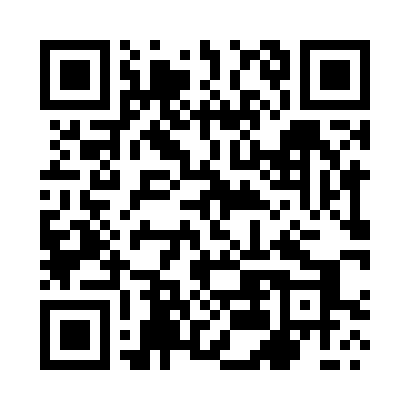 Prayer times for Bitkowice, PolandMon 1 Apr 2024 - Tue 30 Apr 2024High Latitude Method: Angle Based RulePrayer Calculation Method: Muslim World LeagueAsar Calculation Method: HanafiPrayer times provided by https://www.salahtimes.comDateDayFajrSunriseDhuhrAsrMaghribIsha1Mon4:116:1312:435:097:149:082Tue4:086:1012:425:117:169:113Wed4:056:0812:425:127:179:134Thu4:026:0612:425:137:199:155Fri3:596:0312:425:147:219:186Sat3:566:0112:415:167:239:207Sun3:535:5912:415:177:249:228Mon3:505:5612:415:187:269:259Tue3:475:5412:405:197:289:2710Wed3:435:5212:405:217:309:3011Thu3:405:5012:405:227:319:3212Fri3:375:4712:405:237:339:3513Sat3:345:4512:395:247:359:3814Sun3:315:4312:395:257:379:4015Mon3:275:4112:395:277:389:4316Tue3:245:3812:395:287:409:4617Wed3:215:3612:395:297:429:4818Thu3:175:3412:385:307:449:5119Fri3:145:3212:385:317:459:5420Sat3:115:3012:385:327:479:5721Sun3:075:2812:385:337:4910:0022Mon3:045:2512:375:357:5010:0323Tue3:005:2312:375:367:5210:0624Wed2:575:2112:375:377:5410:0925Thu2:535:1912:375:387:5610:1226Fri2:495:1712:375:397:5710:1527Sat2:465:1512:375:407:5910:1828Sun2:425:1312:365:418:0110:2129Mon2:385:1112:365:428:0310:2430Tue2:345:0912:365:438:0410:28